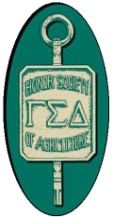 Gamma Sigma DeltaWyoming ChapterName*		  Date		Age		  Class (circle one):     Senior     Master’s Student     Ph. D. Student     OtherLocal address		Parents’ names and address(es)		Major		  Advisor		Thesis title or research area (graduate students)		University activities and awards		Positions you have held that demonstrate leadership		Community, church and other service activities		Scholarships you have been awarded		What are your plans after college?		* Your full name as you would like it to appear on your membership certificate.  (NOTE: We are limited to first name, middle initial and last name; or first initial, middle initial and last name.)